Attività: dalla realtà alla legge esponenziale1. Completa la seguente tabella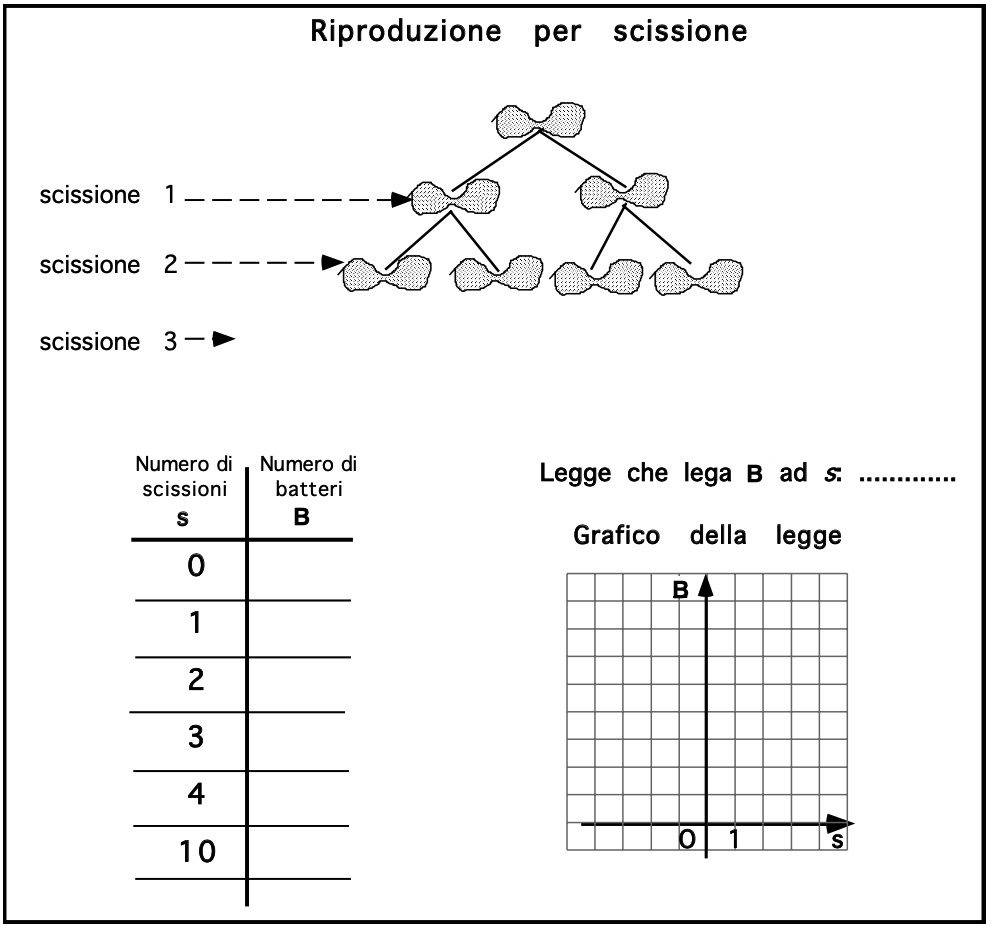 2. Nella legge che lega B ad s quali dei seguenti numeri non puoi sostituire ad s? ………..
 Motiva la  risposta.5		 –2	4,5	30	–2,5______________________________________________________________________3. Elenca 4 numeri che non  puoi ottenere al posto di B con la legge che lega B ad s.______________________________________________________________________4. Completa la seguente tabella5. Nella legge che lega M a t puoi sostituire –1 al posto di t?Sì e vuol dire ___________________________________________________________No perché ___________________________________________________________________________________________________________________________________6. Nella legge che lega M a t puoi ottenere –2 al posto di M?Sì e vuol dire ___________________________________________________________No perché ___________________________________________________________________________________________________________________________________